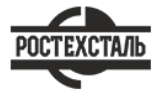 ГОСТ 2590-88Прокат стальной горячекатаный круглый. СортаментСтатус: заменёнВведен в действие: 1990-01-01Заменен на: ГОСТ 2590-71Подготовлен предприятием ООО «Ростехсталь» - федеральным поставщиком металлопрокатаСайт www.rostechstal.ru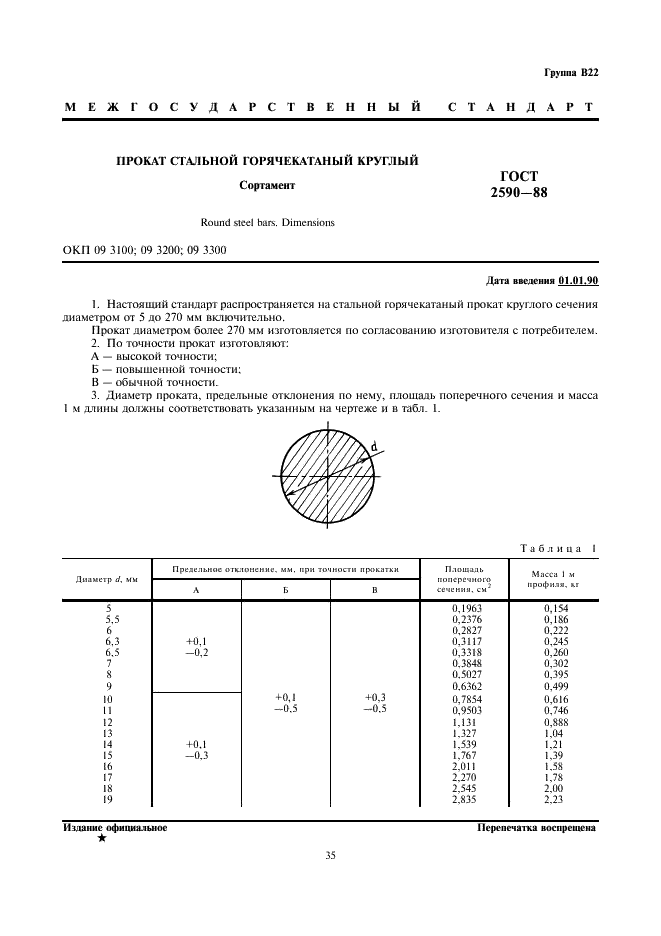 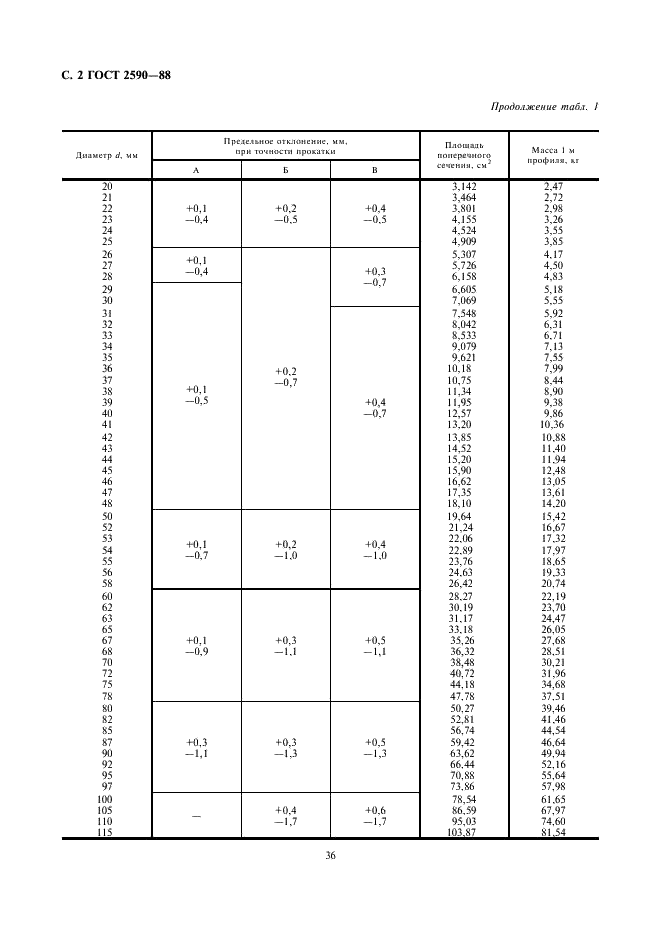 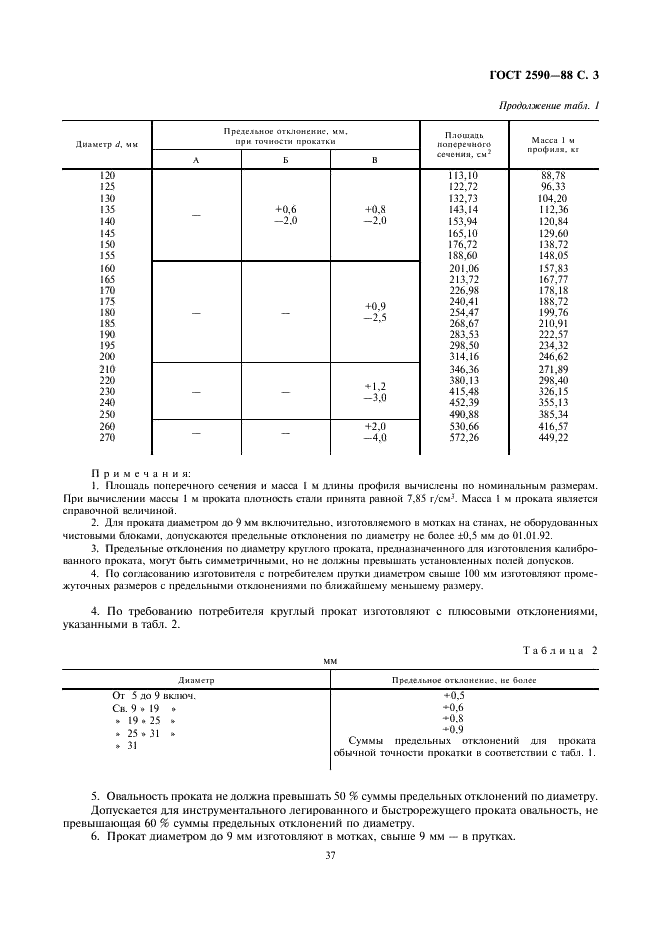 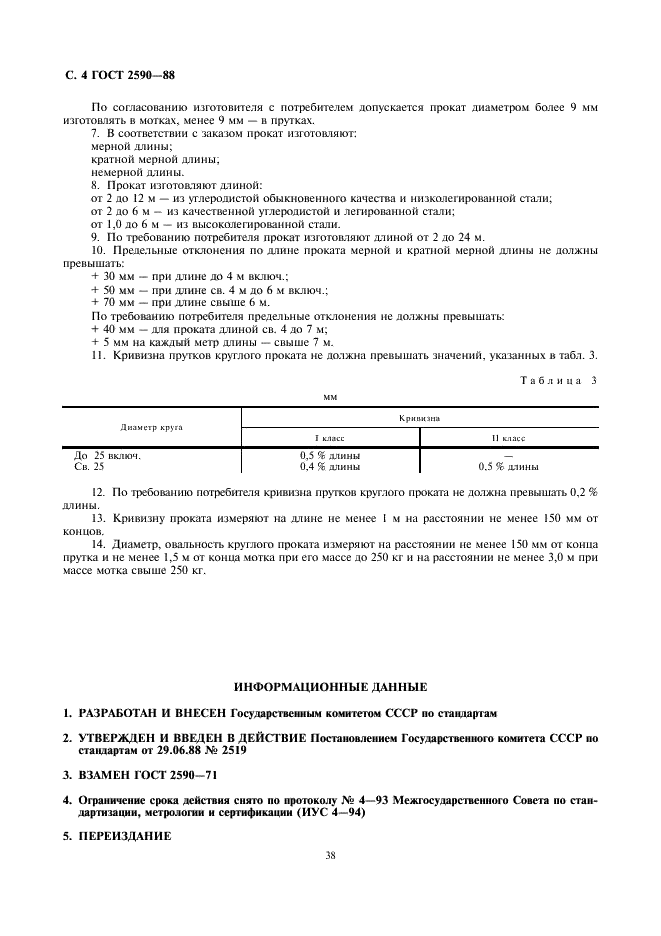 